Правительство Нижегородской областиАдминистрация города Нижнего НовгородаНижегородский государственный лингвистическийуниверситет имени Н.А. ДобролюбовПосольство ФРГ в Москве«1919-2019: zum JUBILÄUM DER WeimarER REPUBLIK»программа3-5 ОКТЯБРЯ 2019 г.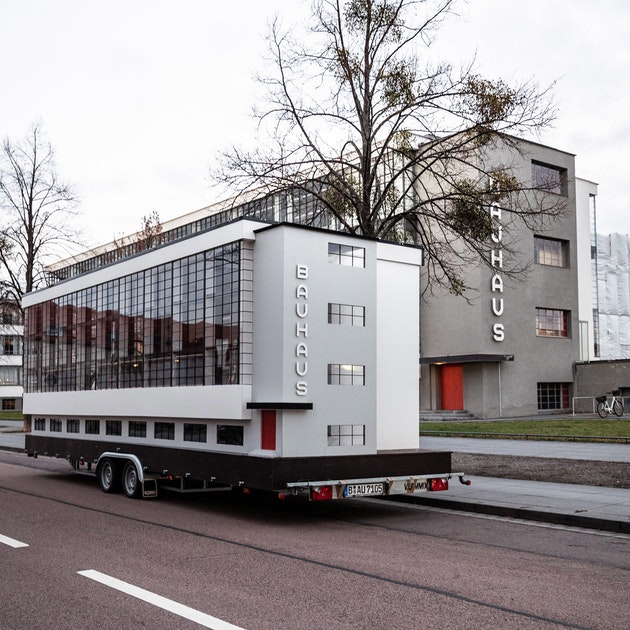 Нижний Новгород – 2019ОРГКОМИТЕТ КОНФЕРЕНЦИИХанзен Фолькмар, доктор филологических наук, профессор Университета им. Гейне (Германия, Дюссельдорф)Аверкина Светлана Николаевна, доктор филологических наук, профессор, зав. каф. русской филологии, зарубежной литературы и межкультурной коммуникации (Нижний Новгород, Россия)Разина Ирина Сергеевна, кандидат филологических наук, координатор проектов Лаборатории художественного перевода НГЛУ (Нижний Новгород, Россия).Конференция проходит в рамках международного научно-образовательного форума «Языковая политика и лингвистическая безопасность»ПРОГРАММА3 октября10:00 – Торжественное открытие международного научно-образовательного форума «Языковая политика и лингвистическая безопасность» (Государственный центр современного искусства «Арсенал», Кремль, строение 6)15:15-16:15 – Мастер-класс Хайке Шпис (Dr. Heike Spies ) (Германия, Дюссельдорф, Музей И.В. Гёте) (ауд. 3420)Genialität und Leidenschaft im Brief. Dichter-Dialoge 1926. Briefanalysen (mit Textvorgaben)18:30-20:00 – Встреча с доктором наук Андреасом Турнсеком (Dr. Andreas Turnsek), (Германия, Дюссельдорф, Радио западной Германии)Курт Тухольский и женщины: о писателях эпохи Веймарской республики (de+ru)(Государственный центр современного искусства «Арсенал», Кремль, строение 6)4 октябряПленарное заседание конференции«1919-2019: ZUM JUBILÄUM DER WEIMARER REPUBLIK»(3 корпус НГЛУ, ауд. 3217)10:00-13:00Фолькмар Ханзен (Dr. hab. Volkmar Hansen) (Германия, Дюссельдорф, Университет им. Гейне) (de)Вехи эпохи Веймарской республики /  Stationen der Weimarer Republik  Хэлла Ноке-Шреппер (Dr. Hella Nocke-Schrepper) (Германия, Университет г. Оснабрюка) (de)Фотография в Баухаусе / Fotografie am BauhausХайке Шпис (Dr. Heike Spies ) (Германия, Дюссельдорф, Музей И.В. Гёте) (de)Schicksalhafte KonstellationenПоэтическая переписка Р.М. Рильке, М.И. Цветаевой и Б. Пастернака / Dichterbriefe von R.M. Rilke, M. I. Zwetajewa und B. Pasternak aus dem Jahr 1926 Андреас Турнсек   (Dr. Andreas Turnsek) (Германия, Дюссельдорф, Радио западной Германии) (de)Курт Тухольский – летописец, публицист, защитник и критик Веймарской республики / Kurt Tucholsky - Chronist, Publizist, Verteidiger und Kritiker der Weimarer RepublikЯковенко Екатерина Борисовна, д.ф.н. (Россия, Москва, Институт языкознания РАН) (ru)Страна в огне (кризис в Германии 1923 г. и его отражение в романе Ганса Фаллады «Волк среди волков») Осовский Олег Ефимович, д.ф.н. (Россия, Саранск, Мордовский государственный педагогический институт им. М. Е. Евсевьева)Сергей Гессен и научно-педагогическая жизнь «русского Берлина» начала 1920-х12:30-13:30 – Обед13:30-15:00 – Открытие «Дней немецкой культуры в Нижнем Новгороде» (3 корпус, НГЛУ, ауд. 3217)13:30-14:30 – Доклад советника Посольства Германии в России Томаса Мультхаупа (Thomas Multhaup) 100 Jahre Weimar – Neubeginn, Experiment, Wendepunkt14:30-15:00 – Презентация выставки «Die Mauer. Eine Grenze durch Deutschland» (Холл библиотеки НГЛУ, III корпус, 5 этаж)15:15-17:30 Мастер-классы15:05-16:00 – Мастер-класс Фолькмара Ханзена (Dr. Hansen Volkmar) (Германия, Дюссельдорф, Университет им. Гейне) (ауд. 3217)Die Behandlung von Thomas Manns Goethe-Roman „Lotte in Weimar“ und den Lyriker und Romancier Theodor Fontane15:05-16:00 – Мастер-класс руководительницы Общества российско-германской дружбы, почетного профессора НГЛУ Барбары Лахайн (Barbara Lachhein) (ауд. 3420)Традиции «Bauhaus» в культурной жизни  Эссена / Bauhaus-Traditionen im kulturellen Leben Essens16:00-17:00 – Семинар доктора наук Хэллы Ноке-Шреппер (Dr. Hella Nocke-Schrepper) (Германия, Университет г. Оснабрюка)Развитие искусства фотографии в Германии эпохи Веймарской республики  (de+ru)(ИЦАЭ – Информационный центр по атомной энергии, ул. Семашко, 7Б)5 октября10:00-15:00 Секционные заседания Секция 1«Культурно-исторические парадоксы Веймарской республики» (3217)Модераторы: к.ф.н., доц. Савина В.В. (ННГУ), д.п.н., проф. Любимова Н.В. (МГЛУ)Аверкина С.Н. (НГЛУ) Веймарская республика в произведениях немецких и российских публицистовРодина Г.И. (ННГУ, филиал в г. Арзамас) Образ большого города в немецкой поэзии 20-х гг.Савина В.В. (ННГУ) Поэзия новой предметности: особенности поэтикиБекин И.А. (НГЛУ) Образ журналистики в поэзии 20-х гг.Ильченко Н.М. (Мининский университет) Женская литература 20-х гг. К проблеме определения жанра в массовой литературеРазина И.С. (НГЛУ) Американский след в литературе Веймарской республикиНаумова О.А. (НГЛУ) Романы без героя в послевоенной литературеГуменная Г.Л. (НГЛУ) Феномен «русского зарубежья» в немецкоязычной среде Фомин С.М. (НГЛУ) Немецко-французские литературные связи в 20-30-е гг.Лясков П.Ю.(НГЛУ) Образ Германии во французской послевоенной публицистике Секция 2«Проблема синтеза искусств в 20-е гг. ХХ столетия» (3314)Модераторы: к.ф.н., доц. Аверкина Л.А. (НГЛУ), к.ф.н., доц. Шевченко Е.Н. (КПФУ)Шевченко Е.Н. (КПФУ) Основные тенденции в драматургии 20-х гг.Бурмистрова М. (студентка НГЛУ) Экспрессионистский кинематограф Германии: проблематика и образностьЛогинова А. (студентка НГЛУ) Эстетика Bauhaus в повседневной жизни ГерманииИсакович Т. (НГЛУ) Синтез искусств как принцип кинематографа 20-хх гг.(на примере фильма «Симфония большого города»)Прытков Д. (студент НГЛУ) Музыкальная жизнь Германии «золотых 20-х»Иванова Д. (студентка НГЛУ) Функция гротеска в живописи Отто ДиксаМальцева А. (НГЛУ) Империя Круппов: между двух войнЧернышева М. (магистрант НГЛУ) Мемуары знаменитых женщин: «Жизнь» Альмы Малер-Верфель и «Воспоминания» Марлен ДитрихЗайцев М. (студент НГЛУ) Журналистика периода Веймарской республикиПахомова О. (магистрант НГЛУ) Визуализация образов в поэзии «новой предметности»Аверкина С.Н. (НГЛУ) Коммунистический ренессанс в политической жизни Германии 20-30-х гг.15:30-16:00 – Закрытие конференции. Подведение итогов.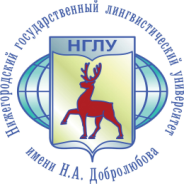 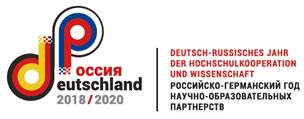 